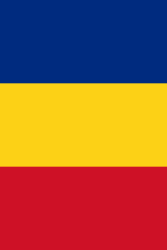 nr.  ________________din ______________la  nr. ______________din  ______________   Consiliul municipal Chișinău 	În scopul asigurării eficiente a protecției animalelor cu și fără stăpân din municipiul Chișinău, prin decizia Consiliului Municipal Chișinău nr. 3/26 din 28 aprilie 2022 „Cu privire la raportul Comisiei privind identificarea soluțiilor pentru rezolvarea problemei animalelor cu și fără stăpân din mun. Chișinău”, a fost stabilit ca DGLCA în comun cu Î.M. „Autosalubritate”, Direcția management financiar, Direcția asistență juridică și DGECT să elaboreze proiectul de decizie privind crearea întreprinderii municipale specializate în protecția animalelor cu și fără stăpân. 	În scopul realizării obiectivului indicat, se propune spre examinare proiectul de decizie, prin care se înființează Întreprinderea Municipală „Supraveghere și protecția animalelor” și se aprobă Statutul Întreprinderii Municipale „Supraveghere și protecția animalelor”.	Totodată se propune ca pe tot parcursul Regulamentului privind întreținerea animalelor de companie cu și fără stăpân din municipiul Chișinău și  Regulamentului privind capturarea, transportarea, evidența și îngrijirea câinilor și a pisicilor fără stăpân din municipiul Chișinău, aprobate prin decizia Consiliului municipal Chișinău nr.4/4 din 17 septembrie 2019 sintagmele „Serviciul de Gestionare și Protecție a Animalelor”, precum și „Departamentul pentru Controlul și Protecția Animalelor” se substituie prin sintagma „Întreprinderea Municipală „Supraveghere și protecția animalelor””, pe tot parcursul Regulamentelor abrevierea „SGPA”, precum și abrevierea „DCPA” se substituie prin sintagma „Î.M. „Supraveghere și protecția animalelor”.Cu respect, 						Șef adjunct								Ghenadie DUBIȚAVasile EFROS________________________________________________________________________________________str. Mihai Eminescu, 33, MD-2012, municipiul Chişinău, Republica Moldova, tel.: (022) 225 461, fax: (022) 220 172, www.dglca.md, e-mail: dglca@pmc.md.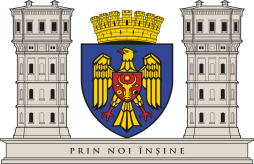      CONSILIUL MUNICIPAL CHIȘINĂUPRIMAR GENERAL AL MUNICIPIULUI CHIȘINĂUDIRECȚIA GENERALĂ LOCATIV-COMUNALĂ ȘI AMENAJARE